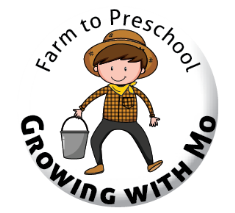 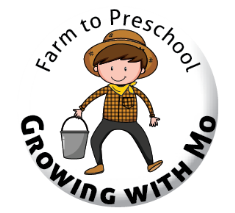 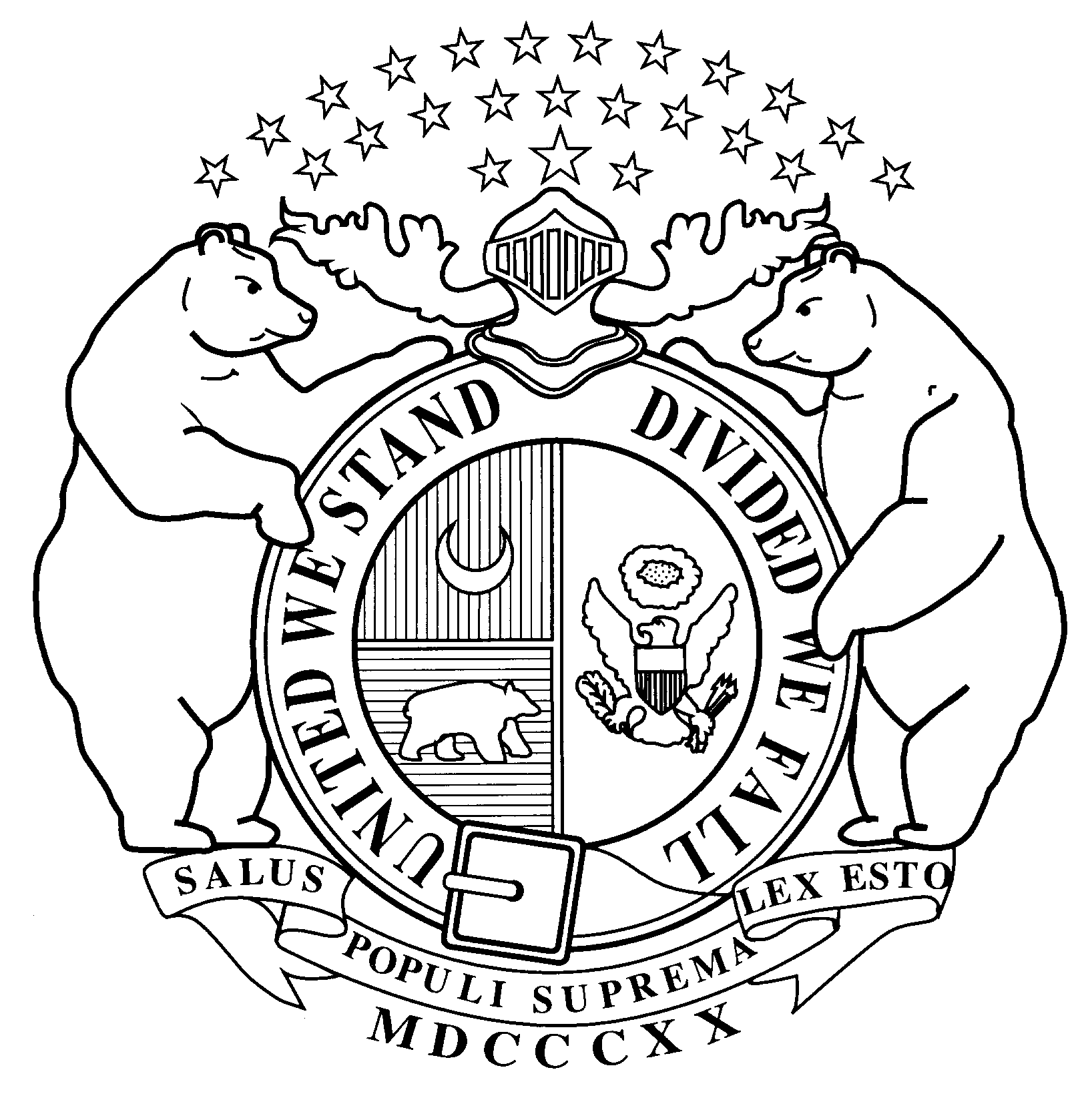 Center or Home Provider NameCenter or Home Provider NameCenter or Home Provider NameCenter or Home Provider NameCenter or Home Provider NameReport Due Date6/15/17Report Due Date6/15/17Months Covered by ReportMarch, April, May 2017Months Covered by ReportMarch, April, May 2017Months Covered by ReportMarch, April, May 2017Check which fresh fruits and vegetables you used during these months, then the appropriate column for each.Check which fresh fruits and vegetables you used during these months, then the appropriate column for each.Check which fresh fruits and vegetables you used during these months, then the appropriate column for each.Check which fresh fruits and vegetables you used during these months, then the appropriate column for each.Check which fresh fruits and vegetables you used during these months, then the appropriate column for each.Check which fresh fruits and vegetables you used during these months, then the appropriate column for each.Check which fresh fruits and vegetables you used during these months, then the appropriate column for each.Check which fresh fruits and vegetables you used during these months, then the appropriate column for each.Check which fresh fruits and vegetables you used during these months, then the appropriate column for each.Check which fresh fruits and vegetables you used during these months, then the appropriate column for each.Fruit or VegetableLocally GrownLocally GrownGrown in yourgardenHow did you use the fruit or vegetable? How did you use the fruit or vegetable? How did you use the fruit or vegetable? How did you use the fruit or vegetable? How did you use the fruit or vegetable? Fruit or VegetableSomeNoneGrown in yourgardenMealSnacksSnacksTaste testingClass activityapplesasparagusbeetsblueberriesbroccolicabbagecantaloupecarrotscauliflowercorncucumbersgrapesgreen beanskalelettuceokraonionspeaspeachespearsplumspepperspotatoespumpkinradishesspinachsummer squashsweet potatoesstrawberriestomatoeswatermelonwinter squashother -other -otherDescribe the farm to preschool project activities you have done.  Use extra paper if needed.Community partnerships: List any organizations or persons who have helped with your farm to preschool project.Classroom learning experiences: report on curriculum lessons used or created; taste testing; cooking with children; any other learning activitiesField trips taken: List where you went; number of children; what you did More fruits and vegetables in meals and snacks: Describe how you have increased the fruits and vegetables you offer children in your meals and snacks.Gardening: Describe any food growing activities, outdoors or indoors. Family engagement: List handouts or other information given to families, and any ways that families were involved in farm to preschool activities. 